UNIVERSIDAD NACIONAL JOSÉ FAUSTINO SÁNCHEZ CARRIÓNFACULTAD DE INGENIERÍA INDUSTRIAL, SISTEMAS E INFORMÁTICAESCUELA PROFESIONAL DE INGENIERÍA DE SISTEMAS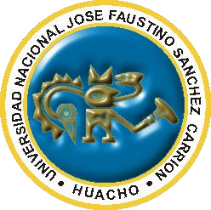 SILABO POR COMPETENCIAS2018 – ILENGUA CASTELLANAMg. DANTE DE LA CRUZ PARDOSÍLABO DE ASIGNATURA LENGUA DATOS GENERALESSUMILLA Y DESCRIPCIÓN DEL CURSOCAPACIDADES AL FINALIZAR EL CURSOINDICADORES DE CAPACIDADES AL FINALIZAR EL CURSODESARROLLO DE LAS UNIDADES DIDÁCTICAS:MATERIALES EDUCATIVOS Y OTROS RECURSOS DIDÁCTICOSLos materiales educativos y recursos didácticos que se utilizaran en el desarrollo del presente curso:Pizarra, plumones, equipo retroproyector.Lecturas seleccionadas.Materiales audiovisuales: documentales y entrevistas.Diarios de circulación nacional.Presentaciones multimedia.Servicios telemáticos: sitios web, foros.Separatas, papelotes y marcadoresEVALUACIÓNLa evaluación se realiza teniendo en cuenta la evidencia de conocimiento, la evidencia de producto y la evidencia de desempeño del estudiante, asignado para tal efecto lo siguiente:EVIDENCIAS POR EVIDENCIALa nota promedio por asignatura es igual a la suma de los valores ponderados establecidos de las notas obtenidas por los estudiantes.Detalle:EP: Examen ParcialAA: Actividades AcadémicasIF: Investigación FormativaPS: Proyección Social   Sobre las calificacionesLas calificaciones de los tres exámenes constituyen el 50% del total.Las calificaciones de las Actividades Académicas constituyen el 30% del total.La calificación de la Proyección Social constituye el 10% del total.La calificación de la Investigación formativa constituye el 10% del total.Los ítems y el número de evaluaciones son invariables.La base de cálculo para la Nota Promedio es 20.BIBLIOGRAFÍA Y REFERENCIAS WEBUNIDAD DIDÁCTICA I:Fernández Meléndez, Walter. CURSO COMPLETO DE LENGUA ESPAÑOLA. Editorial San Marcos. Edición 2007.Hernán Ramírez, Luis. ESTRUCTURA Y FUNCIONAMIENTO DEL LENGUAJE. Derrama Magisterial, 1996Saussure, Ferdinand de .CURSO DE LINGÜÍSTICA GENERAL. Edit. Lozada. Buenos Aires, 1990.UNIDAD DIDACTICA IIGonzáles Cruz, Eliana. LENGUA CASTELLANA II. Editorial San Marcos, Segunda Edición 2011Pérez Silva, Jorge. LOS CASTELLANOS DEL PERÚ. PROEDUCA. Lima, 2004Cisneros, Luis Jaime. EL FUNCIONAMIENTO DEL LENGUAJE. PUCP. Fondo Editorial, 1995.UNIDAD DIDACTICA IIICisneros, Luis Jaime. EL FUNCIONAMIENTO DEL LENGUAJE. PUCP. Fondo Editorial, 1995.Lyons John. INTRODUCCIÓN AL LENGUAJE Y A LA LINGÜÍSTICA. Edit. Teide, 1984.Sánchez Azuara, Gilberto. NOTAS DE FONÉTICA Y FONOLOGÍA. Edit. Trillas. México D.F. 1992UNIDAD DIDACTICA IVBenítez Bejarano, Manuel. NUEVO DICCIONARIO DE INCORRECCIONES DEL LENGUAJE. Lima. 1997.Gonzáles Cruz, Eliana. LENGUA CASTELLANA II. Editorial San Marcos, Segunda Edición 2011Martinez de Souza, José. Diccionario de Ortografía de la Lengua Española. Edit. Paraninfo. Madrid, 1995.Ramírez, Luis. EL ACENTO ESCRITO. Edit. UNMSM. Lima, 1993.LÍNEA DE CARRERACURSOS GENERALESE.A PINGENIERÍA DE SISTEMASCURSOLENGUA CASTELLANACÓDIGO106HORAS1 HORAS TEORÍA- 2 HORAS DE PRÁCTICA: 02 CRÉDITOSPRE -REQUISITONINGUNODOCENTEMg. DANTE DE LA CRUZ PARDOLengua Castellana es una signatura de formación general de carácter teórico-práctico que tiene como propósito otorgar al futuro profesional de Ingeniería Electrónica una formación básica teórica conceptual y operativa de la lengua castellana.Le permite conocer los elementos teóricos – práctico del lenguaje, considerado medio de expresión de las ideas e instrumentos de comunicación, la asignatura se propone analizar e interpretar la lengua castellana para alcanzar la competencia lingüística  de los alumnos. Los temas ejes a desarrollarse son: La Teoría Lingüística, las variedades del castellano del Perú, la discriminación lingüística, las estructuras gramaticales, la oralidad del lenguaje y el aspecto instrumental del lenguaje, utilizando de manera efectiva sus procesos cognitivos y estrategias de solución para una toma de decisiones, critica, analítica y reflexiva en su formación y práctica profesional así como en el ejercicio de su vida cotidiana.Se propone perfeccionar el uso del lenguaje como instrumento de socialización que permitirá al estudiante universitario una correcta y eficiente comunicación interpersonal, desarrollando habilidades de escuchar y leer , hablar y escribir, cuidando la sintaxis y la ortografía, en tanto constituyen elementos esenciales para la comprensión ,producción y difusión del conocimiento científico.La finalidad del  curso es motivar a la aproximación del alumno las técnicas adecuadas donde descubra y tome conciencia de  los conocimientos que requiera acerca del lenguaje, desarrollando habilidades  y técnicas lingüísticas para comunicarse eficaz y libremente demostrando sensibilidad y competencia dialógica.CAPACIDAD DE LA UNIDAD DIDÁCTICANOMBRE DE LA UNIDAD DIDÁCTICASEMANASUNIDAD IIdentifica y explica los planteamientos en torno del lenguaje, teniendo en cuenta los postulados y aportes en el campo de la teoría lingüística.Teoría Lingüística.1 – 4UNIDAD IIExplica, reconoce y valora las variedades del castellano del Perú. Las variedades de castellano del Perú.5 – 8UNIDAD IIIConoce el carácter oral del lenguaje a través de los alcances fonológicos de la lengua española en el marco lingüístico del Perú. La oralidad del lenguaje.9 – 12UNIDAD IVConoce y usa los lineamientos gráficos del lenguaje de acuerdo con los lineamientos de la ortografía tildativa, grafémica, léxica, 	      puntuosintáctica y redactiva, remarcando los aportes de la norma académica y de la norma lingüística. Aspecto instrumental del lenguaje.13 – 16NÚMEROINDICADORES DE CAPACIDAD AL FINALIZAR EL CURSO1Explica el objeto de estudio de la lingüística y el papel fundamental que juega en la sociedad.2Discute las diversas teorías del origen del lenguaje relacionándola con la vida del hombre actual.3Identifica las diversas funciones del lenguaje en la expresión oral4Identifica los niveles del lenguaje en las diversas expresiones dialectales y regionales.5Analiza el código lingüístico en función del significado de las palabras en el contexto oracional.6Describe y explica la doble articulación del lenguaje.7Describe y explica las teorías sobre la realidad del lenguaje.8Reconoce la importancia de la pronunciación y valora su uso adecuado en la vida cotidiana.9Explica, reconoce y valora las variedades de castellano del Perú.10Explica y reflexiona sobre la discriminación lingüística.11Conoce y explica los niveles de uso lingüístico.12Explica las características de los dialectos y lenguas especiales.13Conoce y diferencia las definiciones de fonología y fonética.14Discrimina la importancia del uso adecuado del acento y la tilde en la redacción. .15Reconoce y aplica en su vida diaria una correcta ortografía.16Analiza y aplica las diversas reglas ortográficas y grafémicas en diversos escritos y redacciones17Explica y comprende la definición y clasificación de los fonemas.18Explica y comprende la relación entre el fonema y la letra.19Conoce y explica el Mapa Lingüístico del Perú.20Analiza los diversos vicios de dicción y su correcta aplicación tanto oral como escrito.Unidad Didáctica I: TEORÍA LINGÜÍSTICACAPACIDAD DE LA UNIDAD DIDÁCTICA I: Identificar  y explicar los planteamientos en torno del lenguaje, teniendo en cuenta los postulados y aportes en el campo de la teoría lingüística. CAPACIDAD DE LA UNIDAD DIDÁCTICA I: Identificar  y explicar los planteamientos en torno del lenguaje, teniendo en cuenta los postulados y aportes en el campo de la teoría lingüística. CAPACIDAD DE LA UNIDAD DIDÁCTICA I: Identificar  y explicar los planteamientos en torno del lenguaje, teniendo en cuenta los postulados y aportes en el campo de la teoría lingüística. CAPACIDAD DE LA UNIDAD DIDÁCTICA I: Identificar  y explicar los planteamientos en torno del lenguaje, teniendo en cuenta los postulados y aportes en el campo de la teoría lingüística. CAPACIDAD DE LA UNIDAD DIDÁCTICA I: Identificar  y explicar los planteamientos en torno del lenguaje, teniendo en cuenta los postulados y aportes en el campo de la teoría lingüística. CAPACIDAD DE LA UNIDAD DIDÁCTICA I: Identificar  y explicar los planteamientos en torno del lenguaje, teniendo en cuenta los postulados y aportes en el campo de la teoría lingüística. CAPACIDAD DE LA UNIDAD DIDÁCTICA I: Identificar  y explicar los planteamientos en torno del lenguaje, teniendo en cuenta los postulados y aportes en el campo de la teoría lingüística. CAPACIDAD DE LA UNIDAD DIDÁCTICA I: Identificar  y explicar los planteamientos en torno del lenguaje, teniendo en cuenta los postulados y aportes en el campo de la teoría lingüística. Unidad Didáctica I: TEORÍA LINGÜÍSTICASemanaContenidosContenidosContenidosContenidosEstrategia didácticaEstrategia didácticaIndicadores de logro de la capacidadUnidad Didáctica I: TEORÍA LINGÜÍSTICASemanaConceptualProcedimentalProcedimentalActitudinalEstrategia didácticaEstrategia didácticaIndicadores de logro de la capacidadUnidad Didáctica I: TEORÍA LINGÜÍSTICA11. Conceptos y origen de la ciencia lingüística.2. Origen  y etapas del desarrollo del lenguaje.3. El lenguaje como actividad y facultad del hombre. 4. Teorías del origen del lenguaje.1, 2, 3 y 4 : Conoce y organiza la información relacionada al lenguaje, su origen y naturaleza. Lectura “Alea Jacta Est”1, 2, 3 y 4 : Conoce y organiza la información relacionada al lenguaje, su origen y naturaleza. Lectura “Alea Jacta Est”Muestra interés para expresarse con claridad y precisión sobre el tema referido..Trabajo en equipo.. Lluvia de ideas..Dialogo permanente.Exposición dialogada.Producción de Textos.Trabajo en equipo.. Lluvia de ideas..Dialogo permanente.Exposición dialogada.Producción de TextosDescribe las diversas teorías que explican el origen del lenguaje y reconoce su conceptualización en el campo lingüística.Unidad Didáctica I: TEORÍA LINGÜÍSTICA25. La doble articulación del lenguaje. 5  Busca y selecciona información relevante sobre la doble articulación del lenguaje.5  Busca y selecciona información relevante sobre la doble articulación del lenguaje.Valora la lingüística en torno al lenguaje como medio  de comunicación..Trabajo en equipo.. Lluvia de ideas..Dialogo permanente.Exposición dialogada.Producción de Textos.Trabajo en equipo.. Lluvia de ideas..Dialogo permanente.Exposición dialogada.Producción de TextosExplica la importancia del  lenguaje y su uso adecuado en la comunicaciónAnaliza la estructura de doble articulación del lenguaje.Unidad Didáctica I: TEORÍA LINGÜÍSTICA36. Las funciones del lenguaje. 6   Identifica y compara las funciones del lenguaje en las diversas expresiones de nuestra vida cotidiana6   Identifica y compara las funciones del lenguaje en las diversas expresiones de nuestra vida cotidianaMuestra interés por comprender y aplicar loa diversas funciones del lenguaje.Trabajo en equipo.. Lluvia de ideas..Dialogo permanente.Exposición dialogada.Producción de Textos.Trabajo en equipo.. Lluvia de ideas..Dialogo permanente.Exposición dialogada.Producción de TextosAnaliza y comprende las funciones del lenguaje como instrumento de  relación social.Unidad Didáctica I: TEORÍA LINGÜÍSTICA47. Lingüística interna y Lingüística externa.8. Lengua-habla y sistema-norma.9. Lo sincrónico y lo diacrónico en el lenguaje.10. El signo lingüístico.7, 8, 9, 10  Reconoce y describe las teorías sobre la realidad del lenguaje.7, 8, 9, 10  Reconoce y describe las teorías sobre la realidad del lenguaje.Valora el uso adecuado de nuestro idioma  teniendo en cuenta las diversas teorías  sobre el lenguaje..Trabajo en equipo.. Lluvia de ideas..Dialogo permanente.Exposición dialogada.Producción de Textos.Trabajo en equipo.. Lluvia de ideas..Dialogo permanente.Exposición dialogada.Producción de TextosAnaliza y discrimina el uso adecuado de nuestro idioma en función de las diversas teorías sobre el lenguaje.Unidad Didáctica I: TEORÍA LINGÜÍSTICA4EVALUACIÓN DE LA UNIDAD DIDÁCTICAEVALUACIÓN DE LA UNIDAD DIDÁCTICAEVALUACIÓN DE LA UNIDAD DIDÁCTICAEVALUACIÓN DE LA UNIDAD DIDÁCTICAEVALUACIÓN DE LA UNIDAD DIDÁCTICAEVALUACIÓN DE LA UNIDAD DIDÁCTICAEVALUACIÓN DE LA UNIDAD DIDÁCTICAUnidad Didáctica I: TEORÍA LINGÜÍSTICA4EVIDENCIA DE CONOCIMIENTOSEVIDENCIA DE CONOCIMIENTOSEVIDENCIA DE PRODUCTOEVIDENCIA DE PRODUCTOEVIDENCIA DE PRODUCTOEVIDENCIA DE DESEMPEÑOEVIDENCIA DE DESEMPEÑOUnidad Didáctica I: TEORÍA LINGÜÍSTICA41. Practicas calificadas de 20 preguntas que evidencien el conocimiento de la lingüística en torno al lenguaje.1. Practicas calificadas de 20 preguntas que evidencien el conocimiento de la lingüística en torno al lenguaje.El alumno presenta y expone un trabajo monográfico de los temas tratadosEl alumno presenta y expone un trabajo monográfico de los temas tratadosEl alumno presenta y expone un trabajo monográfico de los temas tratadosFinalizado la primera unidad el alumno reconoce en el contexto oracional el uso adecuado de la lingüística en torno al lenguaje.Finalizado la primera unidad el alumno reconoce en el contexto oracional el uso adecuado de la lingüística en torno al lenguaje.INVESTIGACIÓN FORMATIVA: Proyecto de investigación acerca  de otras teorías que explican el origen del lenguaje.PROYECCIÓN SOCIAL: Planificar la visita al Asilo  de ancianos.Unidad Didáctica II: LAS VARIEDADES DE CASTELLANO DEL PERÚCAPACIDAD DE LA UNIDAD DIDÁCTICA II: Explicar, reconocer y valorar las variedades del castellano del Perú. CAPACIDAD DE LA UNIDAD DIDÁCTICA II: Explicar, reconocer y valorar las variedades del castellano del Perú. CAPACIDAD DE LA UNIDAD DIDÁCTICA II: Explicar, reconocer y valorar las variedades del castellano del Perú. CAPACIDAD DE LA UNIDAD DIDÁCTICA II: Explicar, reconocer y valorar las variedades del castellano del Perú. CAPACIDAD DE LA UNIDAD DIDÁCTICA II: Explicar, reconocer y valorar las variedades del castellano del Perú. CAPACIDAD DE LA UNIDAD DIDÁCTICA II: Explicar, reconocer y valorar las variedades del castellano del Perú. CAPACIDAD DE LA UNIDAD DIDÁCTICA II: Explicar, reconocer y valorar las variedades del castellano del Perú. CAPACIDAD DE LA UNIDAD DIDÁCTICA II: Explicar, reconocer y valorar las variedades del castellano del Perú. Unidad Didáctica II: LAS VARIEDADES DE CASTELLANO DEL PERÚSemanaContenidosContenidosContenidosContenidosEstrategia didácticaEstrategia didácticaIndicadores de logro de la capacidadUnidad Didáctica II: LAS VARIEDADES DE CASTELLANO DEL PERÚSemanaConceptualProcedimentalProcedimentalActitudinalEstrategia didácticaEstrategia didácticaIndicadores de logro de la capacidadUnidad Didáctica II: LAS VARIEDADES DE CASTELLANO DEL PERÚ511 Las variedades de castellano del Perú. 11  Recopila información adecuada sobre las variedades de castellano del Perú.11  Recopila información adecuada sobre las variedades de castellano del Perú.Valora el uso  de las diversas variedades del castellano peruano.  Clases expositivasLluvia de ideasTrabajo en equipoDialogo permanente Clases expositivasLluvia de ideasTrabajo en equipoDialogo permanenteIdentifica la importancia de las diversas variedades del castellano peruano.Unidad Didáctica II: LAS VARIEDADES DE CASTELLANO DEL PERÚ612 La discriminación lingüística12 Determina las causas de la discriminación lingüística. Visualización del video “Los Castellanos del Perú”.12 Determina las causas de la discriminación lingüística. Visualización del video “Los Castellanos del Perú”.Muestra empeño e interés por conocer las diversas causas de la discriminación lingüística y valora su importancia.Clases expositivasTrabajo en equipoDialogo permanenteClases expositivasTrabajo en equipoDialogo permanenteAnaliza las diversas causas que explican la discriminación lingüística.Unidad Didáctica II: LAS VARIEDADES DE CASTELLANO DEL PERÚ713 Niveles de uso lingüístico13 Busca y selecciona información relevante sobre los niveles de uso linguistico. Lista de poemas, declamación.13 Busca y selecciona información relevante sobre los niveles de uso linguistico. Lista de poemas, declamación.Respeta las opiniones de los demás en torno al uso adecuado de la comunicación humana.Exposición dialogadaTrabajo individualLluvia de ideasSociogramaTrabajo en equipoExposición dialogadaTrabajo individualLluvia de ideasSociogramaTrabajo en equipoDistingue la funcionalidad de cada uno de los niveles de uso linguistico.Unidad Didáctica II: LAS VARIEDADES DE CASTELLANO DEL PERÚ814. Dialectos y lenguas especiales. 14 Explica las características de los dialectos y lenguas especiales. Lista de poemas, declamación.14 Explica las características de los dialectos y lenguas especiales. Lista de poemas, declamación.Identifica y valora los distintos dialectos y lenguas especiales.Clases expositivasEjercicios prácticosRevisa e interpreta textos.Lecturas seleccionadas.Clases expositivasEjercicios prácticosRevisa e interpreta textos.Lecturas seleccionadas.Analiza los diversos dialectos y lenguas especiales y reconoce su importancia en el proceso comunicativo. Unidad Didáctica II: LAS VARIEDADES DE CASTELLANO DEL PERÚ8EVALUACIÓN DE LA UNIDAD DIDÁCTICAEVALUACIÓN DE LA UNIDAD DIDÁCTICAEVALUACIÓN DE LA UNIDAD DIDÁCTICAEVALUACIÓN DE LA UNIDAD DIDÁCTICAEVALUACIÓN DE LA UNIDAD DIDÁCTICAEVALUACIÓN DE LA UNIDAD DIDÁCTICAEVALUACIÓN DE LA UNIDAD DIDÁCTICAUnidad Didáctica II: LAS VARIEDADES DE CASTELLANO DEL PERÚ8EVIDENCIA DE CONOCIMIENTOSEVIDENCIA DE CONOCIMIENTOSEVIDENCIA DE PRODUCTOEVIDENCIA DE PRODUCTOEVIDENCIA DE PRODUCTOEVIDENCIA DE DESEMPEÑOEVIDENCIA DE DESEMPEÑOUnidad Didáctica II: LAS VARIEDADES DE CASTELLANO DEL PERÚ81. Práctica calificada de 20 preguntas que incluye preguntas de respuesta múltiple.1. Práctica calificada de 20 preguntas que incluye preguntas de respuesta múltiple.Elabora un trabajo de investigación sobre  la función comunicativa de las variedades del castellano peruano.Elabora un trabajo de investigación sobre  la función comunicativa de las variedades del castellano peruano.Elabora un trabajo de investigación sobre  la función comunicativa de las variedades del castellano peruano.Finalizado la 2da unidad el alumno está en la capacidad de explicar y valorar las diversas variedades del castellano del Perú.Finalizado la 2da unidad el alumno está en la capacidad de explicar y valorar las diversas variedades del castellano del Perú.INVESTIGACIÓN FORMATIVA: Propuesta de cómo llevar a cabo un proceso de investigación sobre las variedades de castellano del Perú.PROYECCIÓN SOCIAL: Visitan ciudades de la costa norte y reconocen los diversos dialectos existentes  y confraternizan con  sus integrantes.Unidad Didáctica III: LA ORALIDAD DEL LENGUAJE.CAPACIDAD DE LA UNIDAD DIDÁCTICA III: Reconocer la importancia de la oralidad del lenguaje. CAPACIDAD DE LA UNIDAD DIDÁCTICA III: Reconocer la importancia de la oralidad del lenguaje. CAPACIDAD DE LA UNIDAD DIDÁCTICA III: Reconocer la importancia de la oralidad del lenguaje. CAPACIDAD DE LA UNIDAD DIDÁCTICA III: Reconocer la importancia de la oralidad del lenguaje. CAPACIDAD DE LA UNIDAD DIDÁCTICA III: Reconocer la importancia de la oralidad del lenguaje. CAPACIDAD DE LA UNIDAD DIDÁCTICA III: Reconocer la importancia de la oralidad del lenguaje. CAPACIDAD DE LA UNIDAD DIDÁCTICA III: Reconocer la importancia de la oralidad del lenguaje. CAPACIDAD DE LA UNIDAD DIDÁCTICA III: Reconocer la importancia de la oralidad del lenguaje. Unidad Didáctica III: LA ORALIDAD DEL LENGUAJE.SemanaContenidosContenidosContenidosContenidosEstrategia didácticaEstrategia didácticaIndicadores de logro de la capacidadUnidad Didáctica III: LA ORALIDAD DEL LENGUAJE.SemanaConceptualProcedimentalProcedimentalActitudinalEstrategia didácticaEstrategia didácticaIndicadores de logro de la capacidadUnidad Didáctica III: LA ORALIDAD DEL LENGUAJE.915 La fonología y la fonética15 Clasifica y compara los componentes fonológico y fonético.15 Clasifica y compara los componentes fonológico y fonético.Identifica la clasificación de los componentes fonológico y fonético.Clases expositivasLluvias de ideasTrabajo de grupoClases expositivasLluvias de ideasTrabajo de grupoAnaliza y pone en práctica  las diversas características del componente fonológico y fonético.Unidad Didáctica III: LA ORALIDAD DEL LENGUAJE.1016 Los fonemas y su clasificación.16 Revisa las diversas reglas fonológicas y su clasificación.16 Revisa las diversas reglas fonológicas y su clasificación.Identifica las diversas reglas fonológicas y su clasificación.Clases expositivasTrabajo de grupoÁrbol de problemasActivación de los conocimientos previos.Clases expositivasTrabajo de grupoÁrbol de problemasActivación de los conocimientos previos.Analiza y pone en práctica las diversas reglas de fonológicas y su clasificación..Unidad Didáctica III: LA ORALIDAD DEL LENGUAJE.1117 Relación fonema-letra.17  Identifica las causas del desfase entre fonema y letra.17  Identifica las causas del desfase entre fonema y letra.Demuestra interés por aprender las causas del desfase entre fonema y letra.Clases expositivasEstudio de casosActivación de los conocimientos previos.Lectura de discursos clásicosClases expositivasEstudio de casosActivación de los conocimientos previos.Lectura de discursos clásicosDistingue las diversas causas del desfase entre fonema y letra.Unidad Didáctica III: LA ORALIDAD DEL LENGUAJE.1218. El Mapa Lingüístico del Perú. 18  Analiza, clasifica y compara las diversas lenguas distribuidas en el territorio nacional.18  Analiza, clasifica y compara las diversas lenguas distribuidas en el territorio nacional.Demuestra interés por aprender las diversas lenguas del Perú.Clases expositivasTécnicas de aprendizajeActivación de los conocimientos previos.Trabajo individual.Clases expositivasTécnicas de aprendizajeActivación de los conocimientos previos.Trabajo individual.Distingue  en el Mapa Lingűístico del Perú  las diversas lenguas existentes en nuestro país.Unidad Didáctica III: LA ORALIDAD DEL LENGUAJE.12EVALUACIÓN DE LA UNIDAD DIDÁCTICAEVALUACIÓN DE LA UNIDAD DIDÁCTICAEVALUACIÓN DE LA UNIDAD DIDÁCTICAEVALUACIÓN DE LA UNIDAD DIDÁCTICAEVALUACIÓN DE LA UNIDAD DIDÁCTICAEVALUACIÓN DE LA UNIDAD DIDÁCTICAEVALUACIÓN DE LA UNIDAD DIDÁCTICAUnidad Didáctica III: LA ORALIDAD DEL LENGUAJE.12EVIDENCIA DE CONOCIMIENTOSEVIDENCIA DE CONOCIMIENTOSEVIDENCIA DE PRODUCTOEVIDENCIA DE PRODUCTOEVIDENCIA DE PRODUCTOEVIDENCIA DE DESEMPEÑOEVIDENCIA DE DESEMPEÑOUnidad Didáctica III: LA ORALIDAD DEL LENGUAJE.12Práctica calificada de 20 preguntas que incluye preguntas de respuesta múltiple.Práctica calificada de 20 preguntas que incluye preguntas de respuesta múltiple.Elabora un video  donde muestra las características fonológicas y fonéticas de las diversas lenguas de nuestro país.Elabora un video  donde muestra las características fonológicas y fonéticas de las diversas lenguas de nuestro país.Elabora un video  donde muestra las características fonológicas y fonéticas de las diversas lenguas de nuestro país.Finalizada la tercera unidad los alumnos estarán en la capacidad de comprender el componente fonológico y elaborar una transcripción fonológica de un pequeño texto.Finalizada la tercera unidad los alumnos estarán en la capacidad de comprender el componente fonológico y elaborar una transcripción fonológica de un pequeño texto.INVESTIGACIÓN FORMATIVA: Elaboran láminas sobre el Mapa Lingűístico del Perú.PROYECCIÓN SOCIAL: Proyecto común del aula.Unidad Didáctica IV: ASPECTO INSTRUMENTAL DEL LENGUAJE.CAPACIDAD DE LA UNIDAD DIDÁCTICA IV:  Reconocer las diversas reglas y normas en la aplicación ortográfica del español revisando el aspecto instrumental del lenguaje.CAPACIDAD DE LA UNIDAD DIDÁCTICA IV:  Reconocer las diversas reglas y normas en la aplicación ortográfica del español revisando el aspecto instrumental del lenguaje.CAPACIDAD DE LA UNIDAD DIDÁCTICA IV:  Reconocer las diversas reglas y normas en la aplicación ortográfica del español revisando el aspecto instrumental del lenguaje.CAPACIDAD DE LA UNIDAD DIDÁCTICA IV:  Reconocer las diversas reglas y normas en la aplicación ortográfica del español revisando el aspecto instrumental del lenguaje.CAPACIDAD DE LA UNIDAD DIDÁCTICA IV:  Reconocer las diversas reglas y normas en la aplicación ortográfica del español revisando el aspecto instrumental del lenguaje.CAPACIDAD DE LA UNIDAD DIDÁCTICA IV:  Reconocer las diversas reglas y normas en la aplicación ortográfica del español revisando el aspecto instrumental del lenguaje.CAPACIDAD DE LA UNIDAD DIDÁCTICA IV:  Reconocer las diversas reglas y normas en la aplicación ortográfica del español revisando el aspecto instrumental del lenguaje.CAPACIDAD DE LA UNIDAD DIDÁCTICA IV:  Reconocer las diversas reglas y normas en la aplicación ortográfica del español revisando el aspecto instrumental del lenguaje.Unidad Didáctica IV: ASPECTO INSTRUMENTAL DEL LENGUAJE.SemanaContenidosContenidosContenidosContenidosEstrategia didácticaEstrategia didácticaIndicadores de logro de la capacidadUnidad Didáctica IV: ASPECTO INSTRUMENTAL DEL LENGUAJE.SemanaConceptualProcedimentalProcedimentalActitudinalEstrategia didácticaEstrategia didácticaIndicadores de logro de la capacidadUnidad Didáctica IV: ASPECTO INSTRUMENTAL DEL LENGUAJE.1319 Ortografía tildativa.19 Conoce y usa los lineamientos de la ortografía acentual.19 Conoce y usa los lineamientos de la ortografía acentual.Demuestra interés y responsabilidad al aplicar los lineamientos de la ortografía acentual en textos diversos. Análisis ortográfico en lecturas seleccionadas.Lluvia de ideasMapas conceptualesTrabajo de grupo Análisis ortográfico en lecturas seleccionadas.Lluvia de ideasMapas conceptualesTrabajo de grupoAplica correctamente los lineamientos de la ortografía tildativa.Unidad Didáctica IV: ASPECTO INSTRUMENTAL DEL LENGUAJE.1420. Ortografía grafémica20 Conoce y usa los lineamientos de la ortografía grafémica. 20 Conoce y usa los lineamientos de la ortografía grafémica. Demuestra interés y responsabilidad al aplicar los lineamientos de la ortografía grafémica en textos diversos.Análisis ortográfico en lecturas seleccionadas. Elaboración de mapas conceptuales, esquemas y síntesis.Trabajo de grupo.Análisis ortográfico en lecturas seleccionadas. Elaboración de mapas conceptuales, esquemas y síntesis.Trabajo de grupo.Aplica correctamente los lineamientos de la ortografía grafémica.Unidad Didáctica IV: ASPECTO INSTRUMENTAL DEL LENGUAJE.1521 Ortografía puntuosintáctica.21 Conoce los lineamientos de la ortografía puntuosintáctica.21 Conoce los lineamientos de la ortografía puntuosintáctica.Demuestra interés y responsabilidad al aplicar los lineamientos de la ortografía puntuosintáctica en textos diversos.. Elaboración de mapas conceptuales, esquemas y síntesis.Lluvia de ideasTrabajo de grupo.. Elaboración de mapas conceptuales, esquemas y síntesis.Lluvia de ideasTrabajo de grupo.Aplica correctamente los lineamientos de la ortografía puntuosintáctica.Unidad Didáctica IV: ASPECTO INSTRUMENTAL DEL LENGUAJE.1622 Criterios de la corrección idiomática22  Comprende y explica los criterios de la corrección idiomática.22  Comprende y explica los criterios de la corrección idiomática.Comprende, explica y aplica los criterios de la corrección idiomática en la construcción de pequeños textos.. Elaboración de mapas conceptuales, esquemas y síntesis.Trabajo de grupoLluvia de ideas.. Elaboración de mapas conceptuales, esquemas y síntesis.Trabajo de grupoLluvia de ideas.Aplica correctamente los lineamientos de la corrección idiomática.Unidad Didáctica IV: ASPECTO INSTRUMENTAL DEL LENGUAJE.17TERCER EXAMEN TERCER EXAMEN TERCER EXAMEN TERCER EXAMEN TERCER EXAMEN TERCER EXAMEN TERCER EXAMEN Unidad Didáctica IV: ASPECTO INSTRUMENTAL DEL LENGUAJE.EVIDENCIA DE CONOCIMIENTOSEVIDENCIA DE CONOCIMIENTOSEVIDENCIA DE PRODUCTOEVIDENCIA DE PRODUCTOEVIDENCIA DE PRODUCTOEVIDENCIA DE DESEMPEÑOEVIDENCIA DE DESEMPEÑOUnidad Didáctica IV: ASPECTO INSTRUMENTAL DEL LENGUAJE.Práctica calificada de 20 preguntas que incluye preguntas de respuesta múltiple.Práctica calificada de 20 preguntas que incluye preguntas de respuesta múltiple.El alumno elabora una monografía sobre el aspecto instrumental del lenguaje y lo expone en clases.El alumno elabora una monografía sobre el aspecto instrumental del lenguaje y lo expone en clases.El alumno elabora una monografía sobre el aspecto instrumental del lenguaje y lo expone en clases.Al final de la cuarta unidad didáctica el alumno está en la capacidad de aplicar correctamente los lineamientos de la ortografía.Al final de la cuarta unidad didáctica el alumno está en la capacidad de aplicar correctamente los lineamientos de la ortografía.INVESTIGACIÓN FORMATIVA: Propuesta de cómo llevar a cabo un proceso de investigación en cualquier tema tratado en la Unidad.PROYECCIÓN SOCIAL: Proyecto común del aula.UNIDAD DIDÁCTICAEVIDENCIA DE CONOCIMIENTOEVIDENCIA DE PRODUCTOEVIDECIA DE ACTITUDIPrácticas calificadas de 20 preguntas, opciones múltiples.Entrega de una monografía.Entrega de un informeIIPrácticas calificadas de 20 preguntas incluye preguntas de opciones múltiples Entrega de un proyecto de investigación.Presentación de propuestasIIIPráctica calificada de 20 preguntas, opciones múltiples. Elabora un video  donde muestra las características fonológicas y fonéticas de las diversas lenguas de nuestro país.Presentación de propuestasIVPráctica calificada de 20 preguntas, opciones múltiples elaboración de un mapa conceptual y cuadros comparativos. Entrega de una monografía referente al tema.Presentación de propuestas.INVESTIGACIÓN FORMATIVAPROYECCIÓN SOCIAL